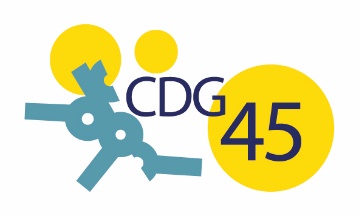 DEMANDE DE SAISIE DU COMITÉ MÉDICALFormulaire autorité territorialeMonsieur le Maire ou le Président : …………………………………………………….........................................Collectivité ou Etablissement public : ……………………………………………………………………………….                                                                  Monsieur le Président du Centre de gestion,Je vous prie de bien vouloir trouver ci-joint le dossier de l’agent :Nom : …………………………………………………………………………………………Prénom :…………………………………………………………………………………….afin d’obtenir l’avis du comité départemental sur :□ Prolongation de maladie ordinaire au-delà de 6 mois□ Octroi d’un congé longue maladie/grave maladie□ Renouvellement d’un congé longue maladie/grave maladie□ Octroi d’un congé longue durée□ Renouvellement d’un congé longue durée□ Octroi d’une disponibilité d’office□ Renouvellement d’une disponibilité d’office□ Réintégration à l’issue de 12 mois de CMO, ou d’un CLM, ou d’un CLD, ou d’un CGM□ Aptitude ou inaptitude physique totale et définitive aux fonctions de l’agent□ Aptitude ou inaptitude physique totale et définitive à toutes fonctions□ Reclassement pour inaptitude physique□ Retraite pour invalidité□ Octroi ou renouvellement d’un temps partiel thérapeutique uniquement en cas d'avis non concordant entre le médecin traitant et le médecin agréé□ Autres : ………………………………………………………………………………………………………………………………………………………......Vous trouverez également ci-joint, le dossier de saisine du comité médical départemental dûment complété, accompagné des pièces suivantes :Fait à …………………………………………Le ………………………………………………Signature de l’autorité territoriale et cachet de la collectivitéPièces à joindre à la demande□ Lettre de l’agent adressée à sa collectivité précisant la nature du congé demandé□ Certificat médical du médecin traitant spécifiant que l’agent est susceptible de bénéficier du congé demandé